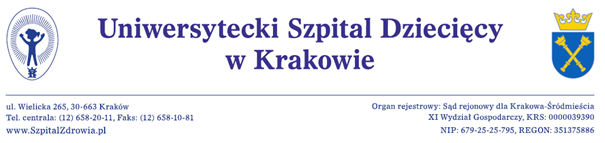 Kraków dnia 11.04.2019rDotyczy: EZP-271-2-35/PN/2019 Działając na podstawie przepisu art. 38 ust. 4 w zw. z art. 10a ust. 1 ustawy z dnia 29 stycznia 2004r., Prawo zamówień publicznych, Zamawiający – Uniwersytecki Szpital Dziecięcy w Krakowie, informuje że w postępowaniu o udzielenie zamówienia publicznego na zakup paliwa do samochodów służbowych  i agregatu prądotwórczego dla USD w Krakowie nr postepowania EZP-271-2-35/PN/2019 prowadzonym w trybie przetargu nieograniczonego o wartości poniżej kwot określonych w przepisach wydanych na podstawie art. 11 ust. 8 ustawy, zmienia treść Specyfikacji Istotnych Warunków Zamówienia w następujący sposób:Zamawiający modyfikuje Istotne postanowienia umowy  w § 2 ust. 2 oraz w § 14 ust. 3. W załączeniu poprawiony załącznik nr 1 do SIWZ.  Pozostałe postanowienia SIWZ pozostają bez zmian.Wprowadzone  zmiany   niniejszym  pismem  są integralną częścią SIWZ. Wykonawca zobowiązany jest uwzględnić powyższe zmiany sporządzając ofertę.Z poważaniemZ-ca Dyrektora ds. Lecznictwalek. med. Andrzej Bałaga 